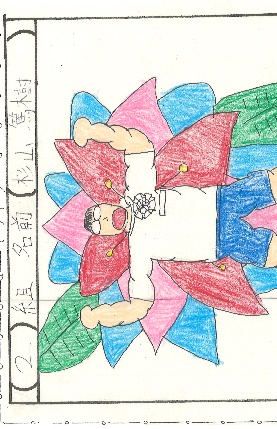 　修学旅行説明会へのご参加ありがとうございました。　朝夕，涼しく感じる季節になってきました。万全な体調で修学旅行に臨めるように，体調管理をしっかり行っていきましょう。修学旅行に向けての準備が始まりました。事前学習，荷物の準備など，できる限り自分の力で行い，修学旅行を通して成長できるようにしたいと思います。ご質問やご要望などありましたら，担任までご相談ください。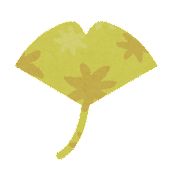 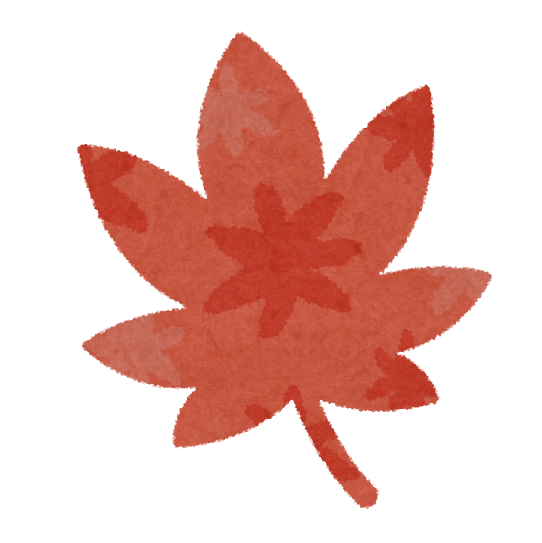 ○  É preciso trazer Bentou!  Dia 02 de outubro (seg.) 6ª série apreciação de arte.弁当が必要です！　～１０月２日（月）６年芸術鑑賞～　・Como foi informado anteriormente, neste dia, somente a 6ª série irá ao Plato. É preciso levar BENTÔ. Favor preparar.前回の学年通信でお知らせさせていただきましたが，この日は６年生のみプラットへ行きます。弁当が必要ですので，ご準備をお願いします。○  Sobre os documentos preenchidos que deverão ser entregues. 修学旅行の提出書類について・Obrigado pela entrega de vários documentos. [Sobre a ficha de quem irá trazer e buscar no dia da viagem], deverá ser entregue até o dia 29 de setembro (sexta).  Contamos com a sua colaboração. たくさんの書類をご提出いただき，ありがとうございました。「当日の集合と解散時の引き取りについて」は，９月２９日（金）までとなっていますので，よろしくお願いいたします。○ Sobre a atividade em grupo da viagem para Nara Kouen修学旅行，奈良公園での学級別分散について　・Depois que visitar o Tôdaiji das 10:00 as 11:40, as crianças terão atividade separada por classe e dependendo da atividade será necessário o pagamento da taxa de entrada (200 ienes aproximadamente). Dependendo da classe o valor será diferente e o valor deverá ser pago antecipadamente em dinheiro pois será comprado antecipadamente e com desconto. Portanto se houver cancelamento no dia o valor não será devolvido. Contamos com a sua compreensão. 東大寺大仏殿見学のあと，１０：００～１１：４０まで，奈良公園内で学級別分散学習を行います。見学する場所によっては，入場料や見学料（２００円程度）が必要になります。学級により異なりますので，必要な費用を現金にて集金させていただきます。団体割引で事前購入をしますので，当日欠席の場合は返金対応ができませんが，ご了承ください。○  Exposição Zoukei Paradise子ども造形パラダイスについて　・A 6ª série está fazendo trabalho com vidro/vitral. Veja a exposição no parque Toyohashi. Posteriormente mandaremos informativo com o mapa do local onde estará exposto o trabalho da nossa escola.６年生はステンドグラスを作っています。ぜひ豊橋公園でご覧ください。後日，本校児童の作品展示場所の地図が載った案内を配付する予定です。DATA: dias 21 e 22 (sab. , dom.) de outubro 日時：１０月２１日（土），２２日（日）　　LOCAL: 場所：parque Toyohashi豊橋公園月seg.火ter.水quar.木quin.金sex.土s日d2３４５６７８・6ª série – apreciação de arte. ６年 芸術鑑賞「ｼﾞｮﾝ万次郎の夢」６年生弁当の日・Reunião matinal geral全校朝会　・（の）・6ª série dia com 4 aulas. ６年４時間授業・6ª série excursão.６年修学旅行(1日目)・（の）・6ª série excursão.６年修学旅行(2日目)・（の）９101112131415Feriado スポーツの日・Horário especial特別日課・（の）・Comissão estudantil委員会・（の）・6ª série concurso de caligrafia. ６年競書会６限１6１71819202122・Visita da secretaria da educação.学校訪問・（の）・Dia com 3 aulas. ３時間授業・Exame medico dos novos alunos. 就学時健康診断・就学時健康診断予備日
・（の）豊橋まつり豊橋まつり23242526272829・（の）・芸術鑑賞会・Dia com 5 aulas. ５時間授業・2°Exame odontológico.歯科二次健診・reunião do grupo de vinda.通学団会・saída em grupo通学団下校・Horário especial特別日課・（の）303111/1２345・reunião matinal geral.全校朝会・（の）・（の）文化の日Feriado – dia da cultura.